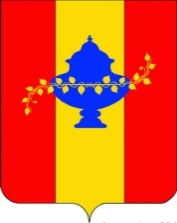 Управление образования администрации Никольского района Пензенской областиП Р И К А Зг.Никольск       11.08.2020                                                                                     № 54О реализации решения Методического советаот 11.08.2020В соответствии с решением коллегии Методического совета от 28  августа 2020 года по вопросам: «Реализация национального проекта «Образование» в Никольском районе, «системе мониторинга эффективности деятельности руководителей образовательных организаций Никольского района», руководствуясь решением Собрания представителей Никольского района Пензенской области от 12.08.2013 № 204-28/3 «Об утверждении Положения об Управлении образования администрации Никольского района Пензенской области», приказываю:1.Управлению образования администрации Никольского района Пензенской области (Н.П.Кутькова):1.1.	Разработать и утвердить Положение по оценке результатов деятельности руководителей образовательных организаций на основе индикативных показателей.1.2.	Разработать и утвердить Положение о конкурсе на включение в кадровый резерв руководителей образовательных организаций.2.	Муниципальному методическому кабинету Управления образования администрации Никольского района Пензенской области (М.В.Учаева):2.1.	Усилить контроль за соблюдением действующего законодательства по обеспечению прав граждан на получение доступного качественного дошкольного и общего образования (срок: постоянно).3.	Руководителям образовательных организаций Никольского района:3.1.	Обеспечить сохранение значений показателей доступности дошкольного образования для детей в возрасте от 1,5 до 3 лет и от 3 до 7 лет, не допускать снижения значений данных показателей доступности дошкольного образования (срок: постоянно).И.о.начальника Управления образования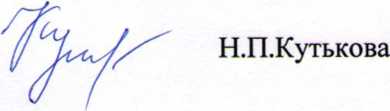 администрации Никольского района                               Пензенской области                                                                 